For any questions or concerns email jccladiesvolunteer@gmail.comContact Information                     	Registration #(for office use only)______________Age RangeWhat is your age range?AvailabilityDuring which hours are you available for volunteer assignments?When do you prefer to help?  Select all that apply.LanguagesWhich languages can you speak?  CertificationsPlease indicate if you have any of the following certifications:Special Skills or QualificationsPlease summarize special skills and qualifications you have acquired from employment, previous volunteer work, or through other activities, including hobbies or sports. Previous Volunteer ExperienceSummarize your previous volunteer experience.InterestsTell us which areas you are interested in volunteering (select all that apply):Person to Notify in Case of EmergencyAgreement and SignatureBy submitting this application, I affirm that the facts set forth in it are true and complete. I understand that if I am accepted as a volunteer, any false statements, omissions, or other misrepresentations made by me on this application may result in my immediate dismissal.Our PolicyWe will try to match your skills and preferences with the requirements of JCC.  However, we hope that you will be willing to help even when the opportunities don’t completely match your preferences.    Volunteers agree to serve everyone with respect and dignity and make alternate arrangements if you cannot complete an assignment you have accepted.Thank you for completing this application form and for your interest in volunteering with us.*******This form is for internal use only******Kaneez-e-Fatima Group Application FormThe Kaneez e Fatima Group (Ladies Volunteers) at the Jaffari Community Centre (JCC) is looking for dynamic volunteers to support community activities and help our noble cause.  Please complete this application form so that we can build an online registry of volunteers.  Answering the following questions will help us match your application with a suitable volunteer role.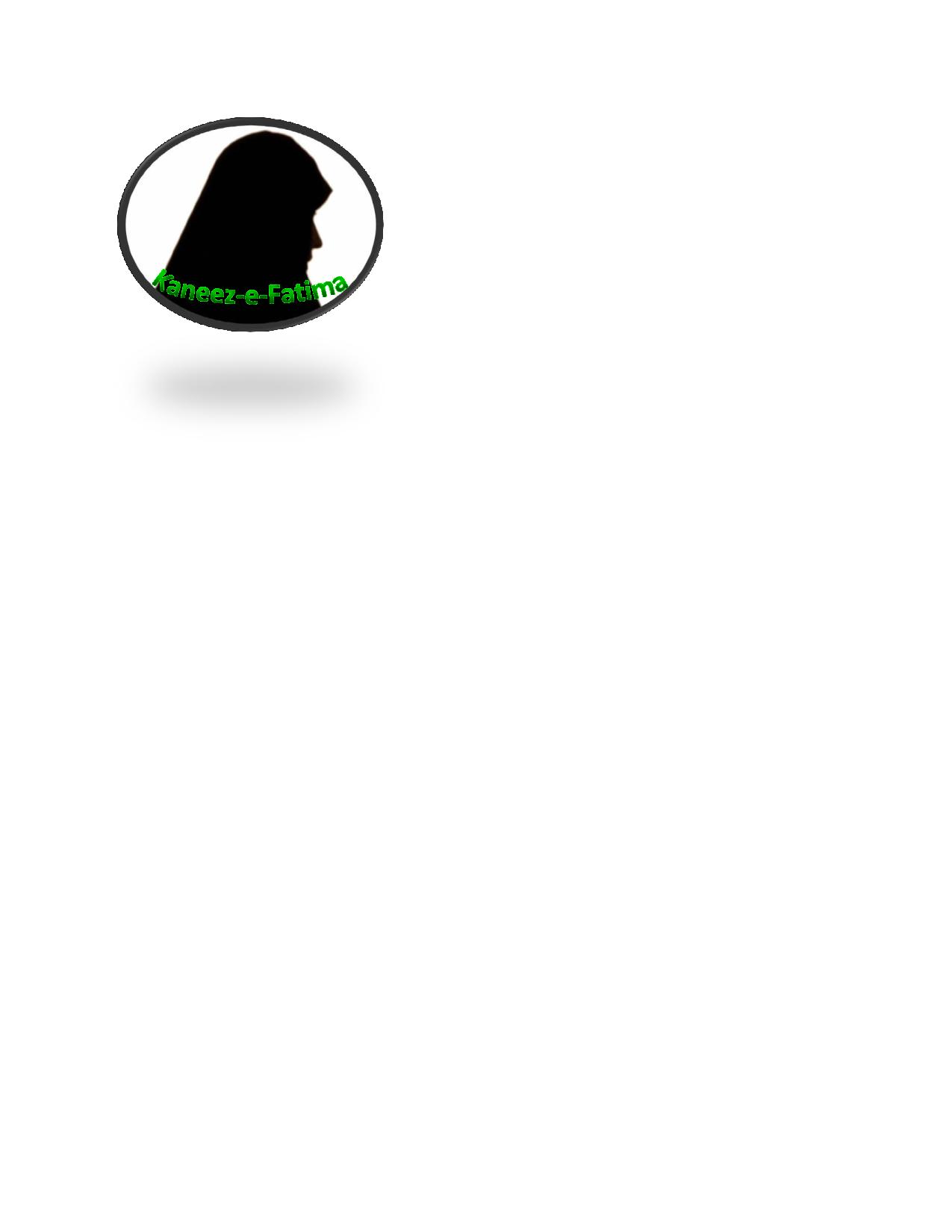 NameAddressPhone #sCell:Home:Work:E-Mail Address12 – 1818 - 25            26 - 59               ___60+Any day/timeWeekday morningsWeekday afternoons            Weekday eveningsWeekend morningsWeekend afternoons            Weekend eveningsBefore a programDuring a program                  After a programFirst AidCPR           Pediatric CPRHave you completed the police screening report?              ___  Yes                   ___ No___ Niyaz___ Mayyit___ Social___ Treasurer___ TablighAdministrationFundraisingOrganizingAlam/TabutGrocery ShoppingPlanningAudio/VisualHall cleanupPreparing niyazCleanup after salaatHall setup (e.g. chairs)Pre-school childrenCookingHall trafficProviding transportationDeliveriesHosting guests at JCCServing niyazDisciplineInter-faith eventsSetting up for niyaz___ ECO (Environmentally Friendly) Team Kitchen cleanupSetting up for salaatFire & SafetyMaking phone callsWeddingsFirst AidMoms & TotsNameHealth Card #Health Card #RelationshipAddressPhone #sCell:Home:Home:Work:E-Mail AddressName (please print)SignatureDate